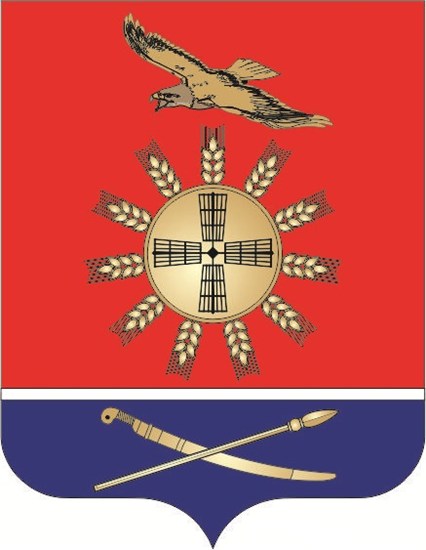 УПРАВЛЕНИЕ ОБРАЗОВАНИЯ ЗИМОВНИКОВСКОГО РАЙОНАП Р И К А З25.10.2022		      	                                                                           № 315-ОДВ соответствии с Порядком проведения и проверки итогового сочинения (изложения) в образовательных организациях  на территории Ростовской области, утвержденным приказом минобразования Ростовской области от 15.10.2019 №772, приказом министерства общего и профессионального образования Ростовской области от 24.10.2022 №1052 «Об организации и проведении итогового сочинения (изложения) на территории Ростовской области 07.12.2021», в целях организованного проведения 07.12.2022 итогового сочинения в образовательных организациях на территории Зимовниковского района					П Р И К А З Ы В А Ю :1. Принять участие в итоговом сочинении 07 декабря 2022 года (начало - 10.00).      2. Утвердить перечень образовательных организаций, участников проведения итогового сочинения (приложение №1).3. Определить местом печати регистрационных бланков и бланков записи обучающихся – управление образования Зимовниковского района.4. Назначить ответственным лицом за организацию печати  регистрационных бланков и бланков записи обучающихся заместителя начальника управления образования О.Н. Клименко.5. Заместителю начальника управления образования О.Н. Клименко:5.1. Обеспечить координацию подготовки и проведения итогового сочинения в соответствии Методические рекомендации Рособрнадзора по организации и проведению итогового сочинения (изложения) в 2022/2023 учебном году  от 26.10.2021 № 04-416, Порядком проведения и проверки итогового сочинения как условия допуска к государственной итоговой аттестации в образовательных организациях на территории Ростовской области, утвержденным  приказом минобразования Ростовской области от 15.10.2019 №772;5.2. Выдачу бланков регистрации и бланков записи обучающихся руководителям образовательных организаций 06 декабря 2022 года с 10.00 до 12.00 часов.;-  сбор бланков записи обучающихся 07 декабря 2022 года с 14.30 до 15.30 часов;- сбор бланков регистрации с внесенными результатами проверки  08 декабря 2022 года  в срок  до 16.00 часов.6. Техническому специалисту проведения итогового сочинения А.А. Серову:6.1. Обеспечить технологическое сопровождение проведения итогового сочинения в соответствии с Порядком, Федеральными письмами, Рекомендациями;6.2.  Обеспечить получение из ГБУ РО РОЦОИСО и незамедлительную передачу комплекта тем сочинений (текстов изложений) в образовательные организации после получения их из ГБУ РО РОЦОИСО;6.3. Подготовить аналитическую информацию по результатам проведения  итогового сочинения и предоставить в ГБУ РО РОЦОИСО.   7. Руководителям общеобразовательных организаций:7.1. Обеспечить:- информационную безопасность при проведении итогового сочинения (изложения);- организацию видеонаблюдения в режиме off-line во время проведения итогового сочинения (изложения);- организацию и проведение итогового сочинения в соответствии с  Порядком, Федеральными письмами, Рекомендациями;- обеспечить создание условий для проведения итогового сочинения в образовательных организациях с учетом изменения текущего расписания занятий образовательной организации в день проведения  итогового сочинения и необходимости компенсации потерь учебного времени;7.2. Сформировать и утвердить состав комиссии образовательной организации по проведению и проверки итогового сочинения, включающий:- членов комиссии, участвующих в организации проведения итогового сочинения; - членов (экспертов) комиссии, участвующих в проверке итогового сочинения;- ответственного из числа членов комиссии за получение бланков итогового сочинения в управлении образования Зимовниковского района, а также передачу материалов итогового сочинения в управлении образования Зимовниковского района.7.3. Для проведения итогового сочинения приказом назначить:- технического специалиста, оказывающего информационно-технологическую помощь, в том числе по копированию бланков итогового сочинения (изложения);-     дежурных, участвующих в организации проведения итогового сочинения вне учебных кабинетов.7.4. Проинформировать обучающихся и их родителей (законных представителей) о сроках проведения итогового сочинения.7.5. Организовать подготовку к проведению итогового сочинения (изложения);- проинформировать под подпись специалистов, привлекаемых к проведению и проверке итогового сочинения, о порядке проведения и проверки итогового сочинения не позднее чем за две недели до проведения итогового сочинения;- определить необходимое количество учебных кабинетов в образовательной организации для проведения итогового сочинения и распределение между ними участников;- провести проверку готовности образовательной организации к проведению  итогового сочинения;- организовать проверку работоспособности технических средств в помещении для руководителя;- обеспечить необходимым оборудованием соответствующие аудитории для организации видеонаблюдения;- организовать обеспечение участников итогового сочинения орфографическими словарями;- обеспечить ознакомление членов комиссии образовательной организации с инструктивными материалами;- подготовить сопроводительные документы для проведения итогового сочинения;- определить места в образовательной организации для проверки итогового сочинения;- получить темы сочинений и обеспечить их информационную безопасность;- организовать проверку итоговых сочинений обучающихся.8. Контроль исполнения данного приказа  оставляю за собой.Заместитель главы Администрации Зимовниковского района - начальник управления образования                                               Л.И. КулешоваПриказ подготовлен:Клименко О.Н.Об организации и проведении итоговогосочинения (изложения) на территории Зимовниковского района 07.12.2022